3 июля - День Республики Хакасия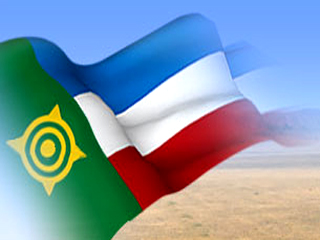    День Республики Хакасия отмечается с 1992 года, когда был принят соответствующий закон. Дата выбрана неслучайно – 3 июля 1991 года Хакасская республика утратила статус автономной, и стала самостоятельной в составе СССР.      Хакасия расположена в Южной Сибири на левом берегу Енисея, граничит с республиками Алтай и Тыва, Кемеровской областью и Красноярским краем. Столица Хакасии – город Абакан.    Первое государство на территории современной Хакасии возникло ещё в 4-3 веках до нашей эры.  В разное время Хакасия входила в состав различных государств Китая. 20 августа 1727 года Хакасия стала частью Российской империи. Хакасская автономная область была образована в 1930 году, в 1990 году её переименовали в Хакасскую АССР, в 1991 году – в Хакасскую ССР. Своё нынешнее название Хакассия получила в 1992 году.          Уважаемые односельчане!                                             Сердечно поздравляем Вас с Днем Республики!       Трудолюбие и оптимизм жителей республики, нашего села, бережное отношение к историческому прошлому и национально-культурным традициям вселяют уверенность в  обеспечении достойного уровня жизни людей.       Уверены, что  таштыпцы и впредь будет вносить весомый вклад в развитие республики.    Сохранения духовное богатство, наш район  станет одним из наиболее ярких и привлекательных регионов Хакасии.       Желаем всем жителям Таштыпа, республики доброго здоровья, мира, счастья, благополучия, успехов в созидательной деятельности во имя процветания нашего Отечества!                                А.А.Дьяченко, глава и Совет депутатов  Таштыпского сельсовета